This liaisons answers SCV - LS 16 - E.ITU-T Study Group 5 would like to thank Standardization Committee for Vocabulary (SCV) for sending the liaison statement (Ref: SCV - LS 16 -E) on New ITU-T SG13 terms and definitions. ITU-T Study Group 5 would also like to inform SCV that the choice of terms in the definitions will depend on the context of the terms that are being used.ITU-T Study Group 5 would like to provide the following comments:[1] dependability: The availability performance and its influencing factors on reliability performance, maintainability performance and maintenance support performance.[SOURCE: Recommendation ITU-T Y.3514]Comment:The term describes an item that has the qualities of being trustworthy and reliable. The ITU-T Y.3514 definition can be traced back to IEC 60050-191:1990, 191-02-03. Repetitious use of the word “performance” is off-putting and unnecessary.A more modern take on the term could be:dependability: capability of a product enabling it to achieve the specified functional performance at the appropriate time and for the planned duration, without damage to itself or its environment.Note 1 to entry: Dependability is generally characterised by the following four parameters: reliability, maintainability, availability, and safety.[SOURCE: IEC 62239-1][2] inter-cloud governance: System by which the use of inter-cloud is directed and controlled.[SOURCE: Recommendation ITU-T Y.3514]Comment:Governance often associates with actions or manners that are of controlling or regulating nature. In this sense, ITU-T SG5 would suggest replacing the word ‘governance’ with words such as ‘system’, ‘process’, or ‘procedure’.[3] reliability: The ability of a system, product or component to perform and maintain under stated conditions as required for a specified period of time.[SOURCE: Recommendation ITU-T Y.3514]Comment:Reliability is a sub-set of dependability and can apply to an item or measurement. The definition provided refers to an item. The definition also does not specify what is being ‘maintain’.A shorter version would be “The ability to perform as required, without failure, for a given time interval, under specified conditions”.[4] resiliency: The ability of a system, product or component to provide, maintain, or return to an acceptable level of service in the face of faults (unintentional, intentional or naturally caused) affecting normal operation.[SOURCE: Recommendation ITU-T Y.3514]Comment:Resiliency describes the ability to return or recover to a state. A more succinct definition would be “The ability of a functional unit to continue to perform a required function after fault events”.ITU-T SG5 looks forward to continuing to collaborate with the Standardization Committee for Vocabulary (SCV)._______________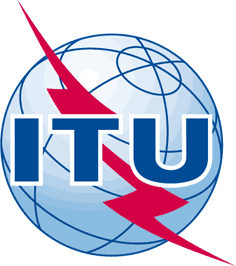 INTERNATIONAL TELECOMMUNICATION UNIONTELECOMMUNICATION
STANDARDIZATION SECTORSTUDY PERIOD 2017-2020INTERNATIONAL TELECOMMUNICATION UNIONTELECOMMUNICATION
STANDARDIZATION SECTORSTUDY PERIOD 2017-2020INTERNATIONAL TELECOMMUNICATION UNIONTELECOMMUNICATION
STANDARDIZATION SECTORSTUDY PERIOD 2017-2020INTERNATIONAL TELECOMMUNICATION UNIONTELECOMMUNICATION
STANDARDIZATION SECTORSTUDY PERIOD 2017-2020SCV-TD90SCV-TD90INTERNATIONAL TELECOMMUNICATION UNIONTELECOMMUNICATION
STANDARDIZATION SECTORSTUDY PERIOD 2017-2020INTERNATIONAL TELECOMMUNICATION UNIONTELECOMMUNICATION
STANDARDIZATION SECTORSTUDY PERIOD 2017-2020INTERNATIONAL TELECOMMUNICATION UNIONTELECOMMUNICATION
STANDARDIZATION SECTORSTUDY PERIOD 2017-2020INTERNATIONAL TELECOMMUNICATION UNIONTELECOMMUNICATION
STANDARDIZATION SECTORSTUDY PERIOD 2017-2020SCVSCVINTERNATIONAL TELECOMMUNICATION UNIONTELECOMMUNICATION
STANDARDIZATION SECTORSTUDY PERIOD 2017-2020INTERNATIONAL TELECOMMUNICATION UNIONTELECOMMUNICATION
STANDARDIZATION SECTORSTUDY PERIOD 2017-2020INTERNATIONAL TELECOMMUNICATION UNIONTELECOMMUNICATION
STANDARDIZATION SECTORSTUDY PERIOD 2017-2020INTERNATIONAL TELECOMMUNICATION UNIONTELECOMMUNICATION
STANDARDIZATION SECTORSTUDY PERIOD 2017-2020Original: EnglishOriginal: English8, All/58, All/5Virtual meeting, 22 November 2018Virtual meeting, 22 November 2018TD(Ref.: SG5-LS63)TD(Ref.: SG5-LS63)TD(Ref.: SG5-LS63)TD(Ref.: SG5-LS63)TD(Ref.: SG5-LS63)TD(Ref.: SG5-LS63)TD(Ref.: SG5-LS63)Source:Source:Source:ITU-T Study Group 5ITU-T Study Group 5ITU-T Study Group 5ITU-T Study Group 5Title:Title:Title:LS/r on New ITU-T SG13 terms and definitions (reply to SCV - LS 16 -E)LS/r on New ITU-T SG13 terms and definitions (reply to SCV - LS 16 -E)LS/r on New ITU-T SG13 terms and definitions (reply to SCV - LS 16 -E)LS/r on New ITU-T SG13 terms and definitions (reply to SCV - LS 16 -E)Purpose:Purpose:Purpose:LIAISON STATEMENTLIAISON STATEMENTLIAISON STATEMENTLIAISON STATEMENTLIAISON STATEMENTLIAISON STATEMENTLIAISON STATEMENTFor action to:For action to:For action to:For action to:Standardization Committee for Vocabulary (SCV)Standardization Committee for Vocabulary (SCV)Standardization Committee for Vocabulary (SCV)For comment to:For comment to:For comment to:For comment to:---For information to:For information to:For information to:For information to:All ITU-T Study Groups, TSAGAll ITU-T Study Groups, TSAGAll ITU-T Study Groups, TSAGApproval:Approval:Approval:Approval:ITU-T Study Group 5 meeting (Geneva, 21 September 2018)ITU-T Study Group 5 meeting (Geneva, 21 September 2018)ITU-T Study Group 5 meeting (Geneva, 21 September 2018)Deadline:Deadline:Deadline:Deadline:N/AN/AN/AContact:Contact:Contact:Contact:Keywords: Dependability, Inter-cloud governance, Reliability, ResiliencyAbstract: